Pepper’s Just Plain Pretty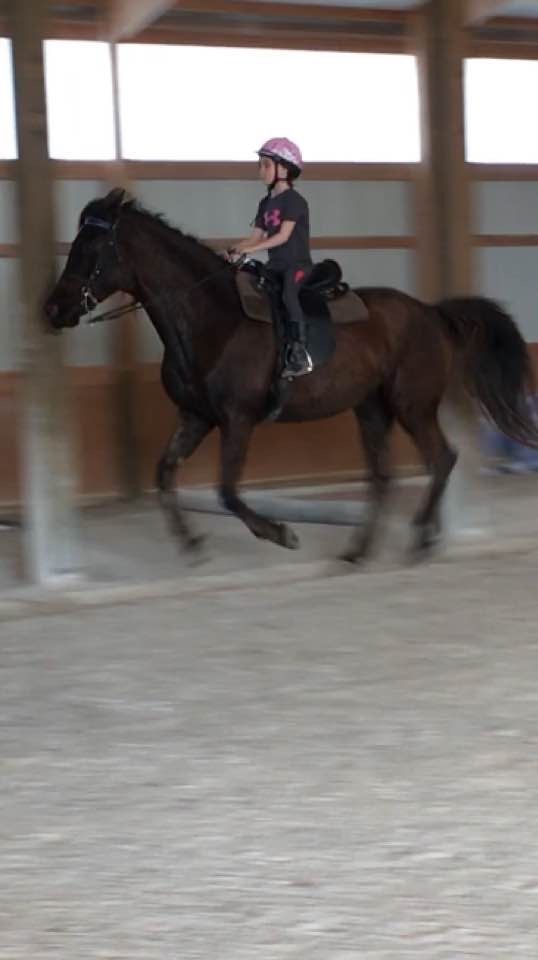 2018RMHA Lady Eagles – RMHA Youth Western Pleasure  -  2nd  -  RubyRMHA Lady Eagles – RMHA Youth CTP – 1st  -  RubyRMHA Lady Eagles – RMHA Youth Trail/CTP Championship  -  2nd  -  RubyRMHA Tollesboro Lions Club -  RMHA 17 & Under CTP  -  3rd  -  RubyRMHA Tollesboro Lions Club -  RMHA 17 & Under Youth CTP Championship -  1st  -  RubyRMHA Gaited Gala  -  Youth Western Pleasure  -  2ndRMAH Gaited Gala  -  Youth 11 & Under CTP  -  1stRMHA Gaited Gala  -  Youth CTP Championship  -  2ndRMHA Mountain Horse Celebration  -  KMSHA Juve. CTP (17 & Under)  -  3rdRMHA Mountain Horse Celebration  -  Youth CTP  (17 & Under)  -  5thRMHA Get Your Pink On  -  RMHA Trail Obstacle  -  2ndRMHA Get Your Pink On  -  Pink Class 17 & Under  -  3rdKHBIF Trail Challenge Cup  -   RMHA Youth CTP  (17 & Under)  -  1st  -  RubyKMSHA Summer Kick-Off  -  11 & Under CTP Friday -  1stKMSHA Summer Kick-Off  -  11 & Under CTP Saturday  -  1stKMSHA Summer Kick-Off  -  11 & Under Trail Pleasure Championship  -  1stRMHA Red Neck Barn  Show  -  Youth Western  -  2ndRMHA Red Neck Barn  Show  -  Youth Country Trail Pleasure  -  5thRMHA Red Neck Barn  Show  -  Youth Trail Pleasure  -  5thRMHA Red Neck Barn  Show  -  Youth CTP Championship  -  2ndRMHA International  -  Youth Trail Obstacle  -  1stRMHA International  -  Youth 11 & Under Western  -  2ndRMHA International -  Youth 11 & Under CTP  -  2ndRMHA International  - Youth 11 & Under Equitation  -  2ndRMHA International  -  Youth Showmanship  -  2ndRMHA International  -  Youth 11 & Under CTP Championship  -  2ndRMHA International  -  Pink Class  -  1stKMSHA International  -  Juvenile Trail Obstacle  -  1stKMSHA Juvenile Western  -  3rdKMSHA Juvenile 11 & Under CTP  -  1stKMSHA Juvenile 11 & Under CTP Championship  -  1stKMSHA Carson Masters Juvenile Versatility AwardRMHA High Point Awards  -   11 & Under CTP  -  1stRMHA High Point Awards  -  11 & Under CTP Championship  -  1stRMHA High Point Awards  -  11 & Under Trail Pleasure -  1stRMHA Youth Western Pleasure  -  2ndKHBIF Competitive Trail  -  Gold Level